 Nr. 17584  din data de 28 iunie  2022P R O C E S – V E R B A Lședinței de îndată  a Consiliului Local al Municipiului Dej  încheiată azi, 28 iunie  2022, convocată în conformitate cu prevederile art. 133, alin. (2) și 134 alin (1) și (2)  din Ordonanța de Urgență Nr. 57/2019, conform Dispoziției Primarului Nr. 1.167   din data de28 iunie  2022,		         Lucrările se  desfășoară on-line, cu următoareaORDINE DE ZI:Proiect de hotărâre privind aprobarea depunerii proiectului ”Asigurarea infrastructurii pentru transportul verde – ITS la nivelul Municipiului Dej” în cadrul Programului de finanțare Planul Național de Redresare și Reziliență, Componenta 10 – Fondul Local – Mobilitate urbană durabilă, a Notei de fundamentare, a Descrierii sumare și a cheltuielilor legate de acest proiect.Proiect de hotărâre privind aprobarea participării Municipiului Dej în cadrul proiectului ”Achiziția de mijloace de transport public – autobuze electrice 10 m in Municipiul Dej – Comuna Cuzdrioara - Jichișu de Jos -Mintiu Gherlii , Județul Cluj”, de aprobare a notei de fundamentare a investiției, a cheltuielilor legate de proiect, precum și de aprobare a acordului de parteneriat, a protocolului de asociere privind realizarea în comun a unei achiziții publice ocazionale și a anexei privind descrierea sumară a investiției propusă a fi realizată prin proiectProiect de hotărâre privind aprobarea Studiului de fezabilitate şi a indicatorilor tehnico-economici ai proiectului:„Creșterea calității vieții in Municipiul Dej prin decontaminarea și ecologizarea sitului poluat istoric Dej-Nord” SMIS 137488.Proiect de hotărâre privind aprobarea proiectului (cheltuieli eligibile și neeligibile) ”Creșterea calității vieții în Municipiul Dej prin decontaminarea și ecologizarea sitului poluat istoric Dej – Nord” SMIS 137488.La ședință sunt prezenți 16 consilieri, domnul Primar Morar Costan, doamna Secretar General al Municipiului Dej, reprezentanți mass- media.Lipsesc motivat: domnii consilieri Butuza Marius – Cornel, Sabadăș Gabriel – Marin și doamna consilier Bălașa Dana – Livia.Au întărziat la lucrările ședinței domnii consilieri Lupan Ștefan și Itu Mircea – Vasile.Ședința publică este condusă de domnul consilier Feier Iuliu - Ioan, ședința fiind legal constituită. Consilierii au fost convocați prin Adresa Nr. 17.393 din data de 28 iunie 2022.Președintele de ședință, domnul consilier Feier Iuliu - Ioan supune spre aprobare  Ordinea de zi a ședinței de îndată care este votată  cu 15 voturi  ”pentru”, unanimitate.	Se trece la Punctul 1. Proiect de hotărâre privind aprobarea depunerii proiectului ”Asigurarea infrastructurii pentru transportul verde – ITS la nivelul Municipiului Dej” în cadrul Programului de finanțare Planul Național de Redresare și Reziliență, Componenta 10 – Fondul Local – Mobilitate urbană durabilă, a Notei de fundamentare, a Descrierii sumare și a cheltuielilor legate de acest proiect.Președintele de ședință, domnul consilier Feier Iuliu – Ioan, dă cuvântul inițiatorului proiectului domnul primar Morar Costan: Proiectul se referă la asigurarea infrastructurii verzi și mobilitate urbană în cadrul Programului de finanțare Planul Național de Redresare și Reziliență, Componenta 10 – Fondul Local – Mobilitate urbană durabilă, a Notei de fundamentare, a Descrierii sumare și a cheltuielilor legate de acest proiect. 2 Proiecte sunt pe reziliență, 1 pe decontaminare. A fost necesar să convocăm această ședință de îndată on-line, pentru că trebuie să depunem proiectele în termen legal. Primul proiect referitor la digitalizarea sistemului de parcări și autotaxarea autobuzelor electrice sunt în valoare de 585 mii euro, din care 500 de mii euro sunt pe fonduri europene și 95 mii euro sunt de la Guvernul României.Contribuția de 85% - 2,9 milioane lei sunt din fonduri europene, valoarea de 2,4 millioane lei este TVA, 495 mii lei vor fi din Bugetul României.Se trece la constatarea și votul comisiilor de specialitate: Comisia pentru activități economico – financiare și agricultură, domnul consilier Lupan Ștefan – aviz favorabil;  Comisia juridică și disciplină pentru activitățile de protecție socială, muncă, protecția copilului, doamna consilier Muncelean Teodora, aviz favorabil; Comisia pentru activități de amenajarea teritoriului, urbanism, protecția mediului și turism – domnul consilier Buburuz Simion - Florin – aviz favorabil, Comisia pentru activități social – culturale, culte, învățământ, sănătate și familie – domnul consilier Moldovan Horațiu – Vasile - aviz favorabil;  Proiectul este votat cu 15 voturi ”pentru”, unanimitate.Punctul 2. Proiect de hotărâre privind  aprobarea participării Municipiului Dej în cadrul proiectului ”Achiziția de mijloace de transport public – autobuze electrice 10 m in Municipiul Dej – Comuna Cuzdrioara - Jichișu de Jos -Mintiu Gherlii , Județul Cluj”, de aprobare a notei de fundamentare a investiției, a cheltuielilor legate de proiect, precum și de aprobare a acordului de parteneriat, a protocolului de asociere privind realizarea în comun a unei achiziții publice ocazionale și a anexei privind descrierea sumară a investiției propusă a fi realizată prin proiect.    	Domnul primar Morar Costan: Proiectul se referă la achiziționarea de autobuze electrice, achiziția este a Municipiului Dej, am fost singurii inițiatori și acum avem ocazia să facem parteneriat cu localitățile limitrofe, Cuzdrioara, Mintiul Gherlii, Jichiș. Achiziționăm 6 autobuze electrice, în valoare de 3,2 milioane euro, 6 stații de încărcare, din care 2 stații pe traseu, în valoare de 17,8 milioane lei, din care 14,3 milioane lei sunt prin Planul Național de Redresare și Reziliență, 15% sunt cheltuieli ale Guvernului României.Se trece la constatarea și votul comisiilor de specialitate: Comisia pentru activități economico – financiare și agricultură, domnul consilier Lupan Ștefan – aviz favorabil;  Comisia juridică și disciplină pentru activitățile de protecție socială, muncă, protecția copilului, doamna consilier Muncelean Teodora, aviz favorabil; Comisia pentru activități de amenajarea teritoriului, urbanism, protecția mediului și turism – domnul consilier Buburuz Simion - Florin – aviz favorabil, Comisia pentru activități social – culturale, culte, învățământ, sănătate și familie – domnul consilier Moldovan Horațiu – Vasile - aviz favorabil;  Votat  cu 16  voturi ”pentru”, unanimitate.Punctul 3. Proiect de hotărâre privind aprobarea Studiului de fezabilitate şi a indicatorilor tehnico-economici ai proiectului: ”Creșterea calității vieții in Municipiul Dej prin decontaminarea și ecologizarea sitului poluat istoric Dej-Nord” SMIS 137488.Domnul primar Morar Costan: Proiectul se referă la creșterea calității vieții in Municipiul Dej prin decontaminarea și ecologizarea sitului poluat istoric Dej-Nord, prin care ne dorim să ne dezvoltăm capacitatea agenților economici de a investi în zonă, respectiv Parcul industrial Nord unde am introdus utilitățile și ne-am dorit să se facă investiții nepoluante. Raportat la Cesom, am achiziționat terenul de 13,4 hectare pentru care depunem proiectul de decontaminare în valoare de 5,9 milioane euro, din care cota noastră este de 576 mii lei. Vom asigura parcelarea terenului, asigurarea utilități, apă, canalizare, energie electrică, iluminat public și se vor oferi prin contract direct cu A.D.R. și noi investitorilor economici.Se trece la constatarea și votul comisiilor de specialitate: Comisia pentru activități economico – financiare și agricultură, domnul consilier Lupan Ștefan – aviz favorabil;  Comisia juridică și disciplină pentru activitățile de protecție socială, muncă, protecția copilului, doamna consilier Muncelean Teodora, aviz favorabil; Comisia pentru activități de amenajarea teritoriului, urbanism, protecția mediului și turism – domnul consilier Buburuz Simion - Florin – aviz favorabil, Comisia pentru activități social – culturale, culte, învățământ, sănătate și familie – domnul consilier Moldovan Horațiu – Vasile - aviz favorabil;  Votat  cu 16  voturi ”pentru”, unanimitate.Punctul 4. Proiect de hotărâre privind aprobarea proiectului și a cofinanțării proiectului (cheltuieli eligibile şi neeligibile) ”Creșterea calității vieții in municipiul Dej prin decontaminarea si ecologizarea sitului poluat istoric Dej-Nord” SMIS 137488.Domnul primar Morar Costan: Este un proiect complementar care vă prezintă indicatorii tehnico – economici ai proiectului, necesar la A.D.R. pentru a fi eligibili. Valoarea proiectului este de 5,7 milioane euro, respectiv 28,8 milioane lei; 576 mii lei o reprezintă cota noastră; 85% este din fonduri europene, 13% este din bugetul de Stat.Se trece la constatarea și votul comisiilor de specialitate: Comisia pentru activități economico – financiare și agricultură, domnul consilier Lupan Ștefan – aviz favorabil;  Comisia juridică și disciplină pentru activitățile de protecție socială, muncă, protecția copilului, doamna consilier Muncelean Teodora, aviz favorabil; Comisia pentru activități de amenajarea teritoriului, urbanism, protecția mediului și turism – domnul consilier Buburuz Simion - Florin – aviz favorabil, Comisia pentru activități social – culturale, culte, învățământ, sănătate și familie – domnul consilier Moldovan Horațiu – Vasile - aviz favorabil; Votat  cu 16  voturi ”pentru”, unanimitate.Președintele de ședință, domnul consilier Feier Iuliu – Ioan declară închise lucrările ședinței de îndată.Domnul primar Morar Costan: mulțumește domnilor consilieri pentru prezență și își exprimă dorința ca atunci când se cere intrarea în sistemul on-line să se poată baza pe prezența în număr cât mai mare a consilierilor. Joi, 30 iunie, ora 15, ședința ordinară se va desfășura cu prezența fizică a consilierilor locali.        Președinte de ședință,                                  Secretar General al Municipiului Dej,          Feier Iuliu – Ioan                                                      Jr. Pop Cristina           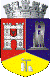 ROMÂNIAJUDEŢUL CLUJCONSILIUL LOCAL AL MUNICIPIULUI DEJStr. 1 Mai nr. 2, Tel.: 0264/211790*, Fax 0264/223260, E-mail: primaria@dej.ro 